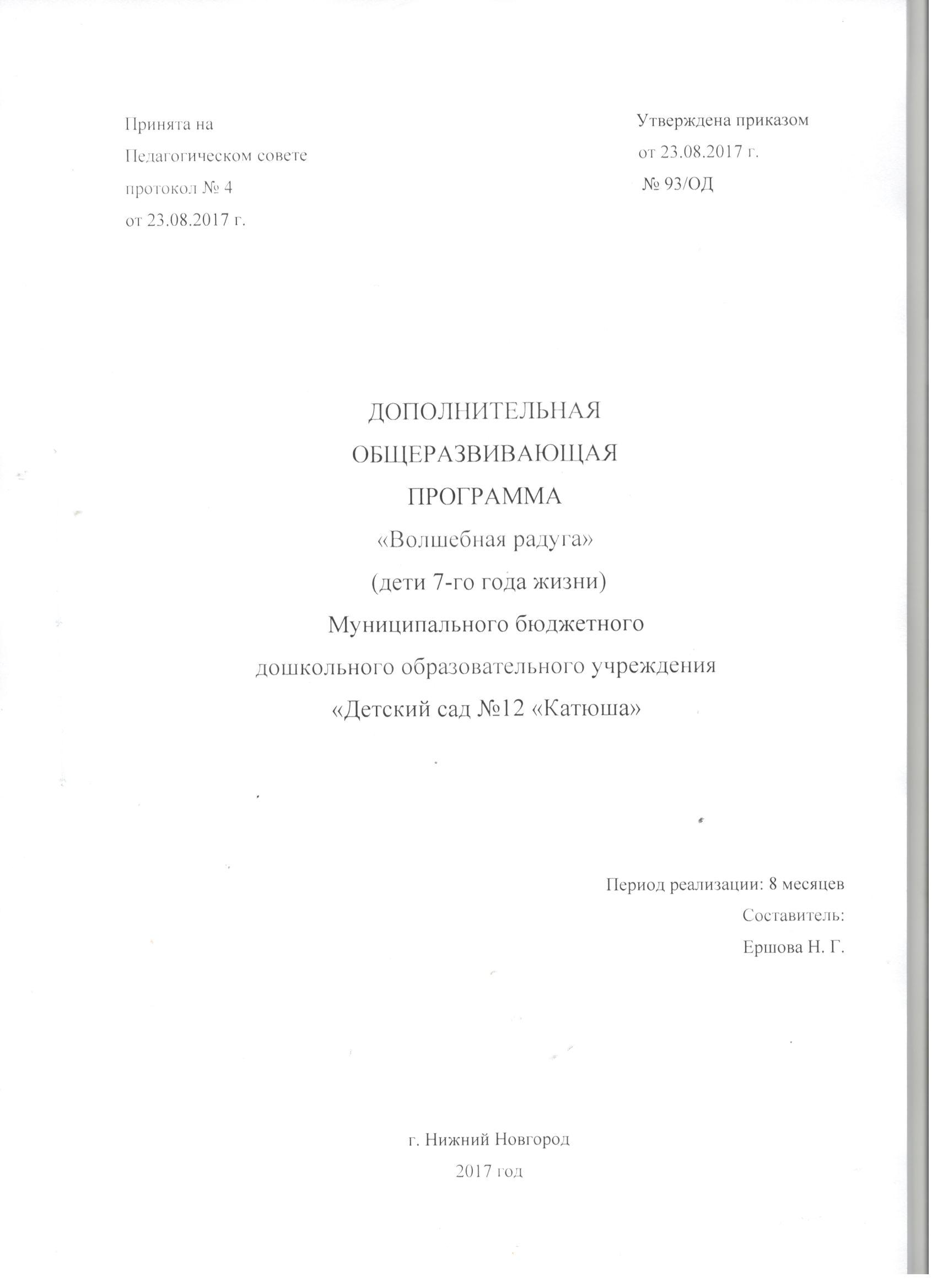 СодержаниеПояснительная записка.Дополнительная общеразвивающая программа «Волшебная радуга» Муниципального бюджетного дошкольного образовательного учреждения «Детский сад № 12 «Катюша» (далее Программа) составлена на основе:- Федерального закона Российской федерации от 29 декабря 2012 г. № 273-ФЗ « Об образовании в Российской Федерации» (статья 2 п.9);- приказа Министерства образования и науки Российской Федерации «Об утверждении порядка организации и осуществления образовательной деятельности по дополнительным образовательным программам» от 29.08.2013 г. № 1008;- СанПиН 2.4.1.3049-13 «Санитарно-эпидемиологическими правилами и нормативами»;В последнее время всё больше становиться популярной арт-терапия. Почему? Потому что это обеспечивает положительное эмоциональное состояние, отвлекает от неприятных, грустных событий, восстанавливая внутренний баланс, снимая нервное напряжение. Именно поэтому дети так любят творить.Для ребёнка творчество это не простое времяпровождение, это серьёзная и сложная работа. Ведь даже каракули малыша имеют вполне конкретную информацию и смысл, пусть даже порой понятные только ему одному. В каждом ребенке необходимо раскрыть его индивидуальность, его неповторимость, вырастить веру в его творческие способности, уверенность в своём предназначении приносить людям радость, творить добро и красоту. Любое творчество само по себе увлекательно, а творчество нетрадиционными способами увлекает, восхищает, завораживает вдвойне. Это уникальная возможность самому подумать, попробовать, поискать, поэкспериментировать, нарушить правила использования некоторых материалов, а самое главное, самовыразиться. И одним из таких способов является «батик». Батик – роспись по ткани, одна из древнейших технологий, имеющая широкое распространение и в современном искусстве. Родиной батика принято считать Индонезию. В переводе с индонезийского «ba» - означает хлопчатобумажная ткань, а - «tik» - «точка» или «капля», т.е. батик, обозначает «рисовать каплями на ткани». Батик – это обобщенное название разнообразных способов ручной росписи ткани. Роспись ткани – это такое увлекательное занятие, что за работой забываешь обо всем, с интересом наблюдаешь, как растекаются краски по ткани, как меняются цвета, как появляются необычные эффекты… А результат абсолютно непредсказуем, каждое изделие получается уникальным в своем роде и скопировать его в точности просто невозможно! Ещё один нетрадиционный способ – «изонить». Это техника создания картин из ниток на твердой основе. Её также называют вышивкой по картону. В настоящее время изонить пользуется необычайной популярностью. Она привлекает простотой исполнения и эффектностью готовых работ. Направленность программы:Программа для детей 6-7 лет имеет художественную направленность.Новизна, актуальность, педагогическая целесообразность:Новизна данной программы заключается в том, что через занятия осуществляется художественно-эстетическое развитие детей с использованием нетрадиционных техник «изонить» и «батик». Творчество доставляет детям множество положительных эмоций, раскрывает возможность использования знакомых им бытовых предметов в качестве оригинальных художественных материалов, удивляет своей непредсказуемостью.Актуальность обусловлена тем, что происходит сближение содержания программы с требованиями жизни. В настоящее время возникает необходимость в новых подходах к преподаванию эстетических искусств, способных решать современные задачи творческого восприятия и развития личности в целом.Программа помогает раскрыть и развить индивидуальные художественно-творческие способности, которые присущи каждому в той или иной степени. Для этого лишь необходима благоприятная среда обучения и общения. Ведь независимо от того, какую сферу деятельности выберет повзрослевший ребёнок, приобретённый в детстве бесценный опыт творчества, несомненно, будет помогать ему во всех его начинаниях.Творчество – процесс выразительный: передаёт чувства, мечты, желания, страхи;  - познавательный:  помогает узнавать, понимать, уточнять, показывать свои знания;  - продуктивный: обязательно есть результат, который к тому же можно подарить кому-либо или оставить себе и, вновь и вновь, испытывать те же чувства, которые посещали тебя во время работы.Изучение опыта, анализ имеющихся авторских разработок позволяет признать применение нетрадиционных техник в работе с дошкольниками весьма эффективным средством. Стандартных наборов изобразительных материалов и способов передачи информации недостаточно для современных детей, так как уровень умственного развития и потенциал нового поколения стал намного выше. В этом смысле нетрадиционные техники универсальны. Благодаря им можно сочетать несочетаемые материалы и инструменты. Благодаря им дети перестают бояться творить, так как любую ошибку можно перевоплотить в новый неповторимый образ. Благодаря им развивается оригинальность мышления. Благодаря им можно увлечь детей, поддерживать их интерес бесконечно долго. Благодаря им развивается  детский интеллект, активизируется творческая активность детей, возрастает способность  мыслить нестандартно, именно в этом заключается педагогическая целесообразность программы «Волшебная радуга».Всё это позволяет сделать вывод, что процесс творчества с использованием нетрадиционных техник помогает обеспечить всестороннее развитие ребенка, создаёт обстановку эмоционального благополучия, наполняет её интересным содержанием, яркими, положительными эмоциями, предоставляет возможность каждому пережить радость самовыражения, способствует наибольшему развитию художественно-творческих способностей детей. Цель программы: Развитие у детей дошкольного возраста творческого потенциала, позволяющего самореализовываться в художественно-творческой деятельности в процессе освоения нетрадиционных техник и материалов.Задачи:Вызвать интерес к нетрадиционному художественному творчеству, способствовать развитию воображения при выполнении работ из ниток и при росписи ткани.Познакомить со способами росписи по ткани (узелковый батик, холодный батик, горячий батик, солевая техника). Развивать практические умения и навыки выполнения росписи по ткани.Развивать у детей навыки работы с нитками. Развивать желание экспериментировать с нитками.Научить технике работы «изонить».Планируемые результаты: Организационно-педагогические условия:Программа составлена с учетом возрастных и психофизических особенностей детей 6-7 лет. Набор детей носит свободный характер и обусловлен интересами детей и их родителей.Период реализации программы: 8 месяцев (октябрь-май) Периодичность занятий: один раз в неделю во вторую половину дня.Длительность занятий: 30 минутНаполняемость группы: от 5 до 16 человек					Форма проведения: занятие Форма организации детей на занятии: групповая.Методика организации работы основывается на принципах дидактики: - систематичность; - последовательность; - доступность;- учет возрастных и индивидуальных особенностей детей.Этапы выполнения работ в технике «узелковый батик»:Нитками завязать какой-нибудь мелкий предмет в узелок на ткани.На перевязанную ткань нанести краску.Дать стечь лишней краске, развязать нити и высушить.Проутюжить с изнаночной стороны. После чего ткань нужно прополоскать в чистой воде, удалив излишки красителя.Этапы выполнения работ в технике «холодный батик»:На ткань нанести рисунок (можно обвести по трафарету, подложенному под ткань).Очертания рисунка покрыть резервирующим составом (клей ПВА в тюбике с острой насадкой или готовый контур по ткани). Контур рисунка должен быть замкнутым!Рисунок расписать красками согласно замыслу.Этапы выполнения работ в технике «горячий батик»:Перевести рисунок на ткань.Те места в рисунке, которые необходимо оставить неокрашенными, обвести восковыми мелками. Обработать горячим феном.Расписать ткань согласно рисунку светлыми тонами.Подождать пока роспись высохнет и покрыть восковыми мелками более темные цветовые пятна. Обработать горячим феном.Расписать ткань согласно рисунку более тёмными тонами. Повторять до самых темных мест в рисунке.Этапы работы в солевой технике:На влажную расписанную в свободной технике ткань посыпать соль. Важно не перестараться, соль посыпать только там, где цветовое пятно необходимо обогатить интересной фактурой.После полного высыхания красок аккуратно удалить кристаллы соли.Этапы выполнения работ в технике «Изонить»:Взять иголку с ниткой.Найти точку 1. Ввести иглу в дырочку, соответствующую точке 1, с изнаночной стороны и протянуть нить до упора, до узелка.Вколоть иголку с лицевой стороны в вершину 1.По изнаночной стороне сделать короткий стежок между точками 1 и 2.По лицевой стороне сделать большой стежок между точками 2 и 2. По изнаночной стороне сделать короткий стежок между точками 2 и 3.По лицевой стороне сделать большой стежок между точками 3 и 3.  И т.д.Структура занятия включает в себя 3 части: вводная, основная и заключительная. Вводная часть - организационный момент (объяснение нового материала). Основная часть -  выполнение задания. Заключительная часть - подведение итога занятия.Мотивация детей.Нельзя обязать человека понять что-либо, его нужно заинтересовать. Мотивация (от латинского movere) - побуждение к действию. Каждая деятельность должна содержать то, что вызовет удивление, изумление, восторг, одним словом то, что будет помниться. Это может быть интересный факт, неожиданное открытие, красивый опыт, нестандартный подход к уже известному. Продуктивная деятельность.Связана с содержанием конкретного занятия и включает задания, связанные с использованием выразительных возможностей материала. Дети учатся проектировать свои эмоции и переживания в своих работах, замечать необычное в обыденном, в неказистом - выразительное.Презентация работ.Совместное обсуждение работ является хорошим стимулом для дальнейшей деятельности. Позитивный анализ результатов всех обучающихся с позиций оригинальности, выразительности, глубины замысла помогает детям ощутить радость успеха, почувствовать значимость своего труда.Материально-техническое обеспечениеТехническое оснащение. Материально-техническое оснащение: наличие необходимого освещения, рабочих мест, инструментов и материалов, используемых в процессе обучения.Применяемые средства, инструменты и расходные материалы. Для проведения теоретических и практических работ по темам программы используются следующие инструменты и материалы:Текущий контрольТекущий контроль  проводится на каждом занятии, это  оценка качества усвоения изученного материала  на занятии каждым ребенком. Результат фиксируется в «Журнале учета занятий» согласно критериям:Формы промежуточной аттестацииДва раза в год  (февраль, май) проводится промежуточная аттестация – это оценка качества освоения дополнительной общеразвивающей программы «Волшебная радуга» по итогам завершения каждого модуля («Батик», «Изонить»).  Аттестация проводится в форме наблюдения за выполнением задания. Результат фиксируется в протоколе, который хранится два года в методическом кабинете.Учебный планКалендарный учебный графикп – промежуточная аттестация     Рабочая программаОценочные и методические материалыПромежуточная аттестация: аттестация проводится методом  педагогического наблюдения по завершении каждого модуля (январь, май). Ребёнку предлагается выполнить работы по замыслу (в технике «батик», в технике «изонить»), которые анализируются с помощью определённых критериев. Результат заноситься в протокол.Обработка результатов промежуточной аттестации:Красный уровень считается неосвоением программы. Жёлтый уровень считается частичным усвоением программы. Зелёный  уровень  считается освоением программы.Формы работы с родителями В течение года организуются творческие выставки.В конце каждого модуля (февраль, май) организуется просмотр открытого занятия.Муниципальное бюджетное дошкольное общеобразовательное учреждение«Детский сад №12 «Катюша»ПРОТОКОЛ № 1промежуточной аттестации по завершении модуля «Батик»   дополнительной общеразвивающей программы «Волшебная радуга» (дети 7-го года жизни)Форма проведения: наблюдениеПедагогический работник, реализующий дополнительную общеразвивающую программу_____________________                                                                                                                                                   (ФИО)Дата проведения аттестации                       _____ января ________года Педагогический работник, реализующий дополнительную общеразвивающую программу ________________                                                                                                                                                                                                                                                                                              (подпись)Муниципальное бюджетное дошкольное общеобразовательное учреждение«Детский сад №12 «Катюша»ПРОТОКОЛ № 2промежуточной аттестации по завершении модуля «Изонить»   дополнительной общеразвивающей программы «Волшебная радуга» (дети 7-го года жизни)Форма проведения: наблюдениеПедагогический работник, реализующий дополнительную общеразвивающую программу_____________________                                                                                                                                                   (ФИО)Дата проведения аттестации                       _____ мая ________года Педагогический работник, реализующий дополнительную общеразвивающую программу ________________                                                                                                                                                                                                                                                                                            (подпись)Методические материалыАбрамова, О.А. Искусство батика для детей 5-7 лет. Планирование, конспекты, занятия, игры и методические рекомендации: Методическое пособие. – Спб.: ООО «ИЗДАТЕЛЬСТВО «ДЕТСТВО-ПРЕСС», 2010. – 80с., ил., цв. вклейка. ISBN 978-5-89814-610-8Леонова, О.В. Рисуем нитью: Ажурные картинки. – Спб.: Издательский Дом «Литера», 2005. – 128с.: ил. – (Серия «Детское творчество»). ISBN 5-94455-172-0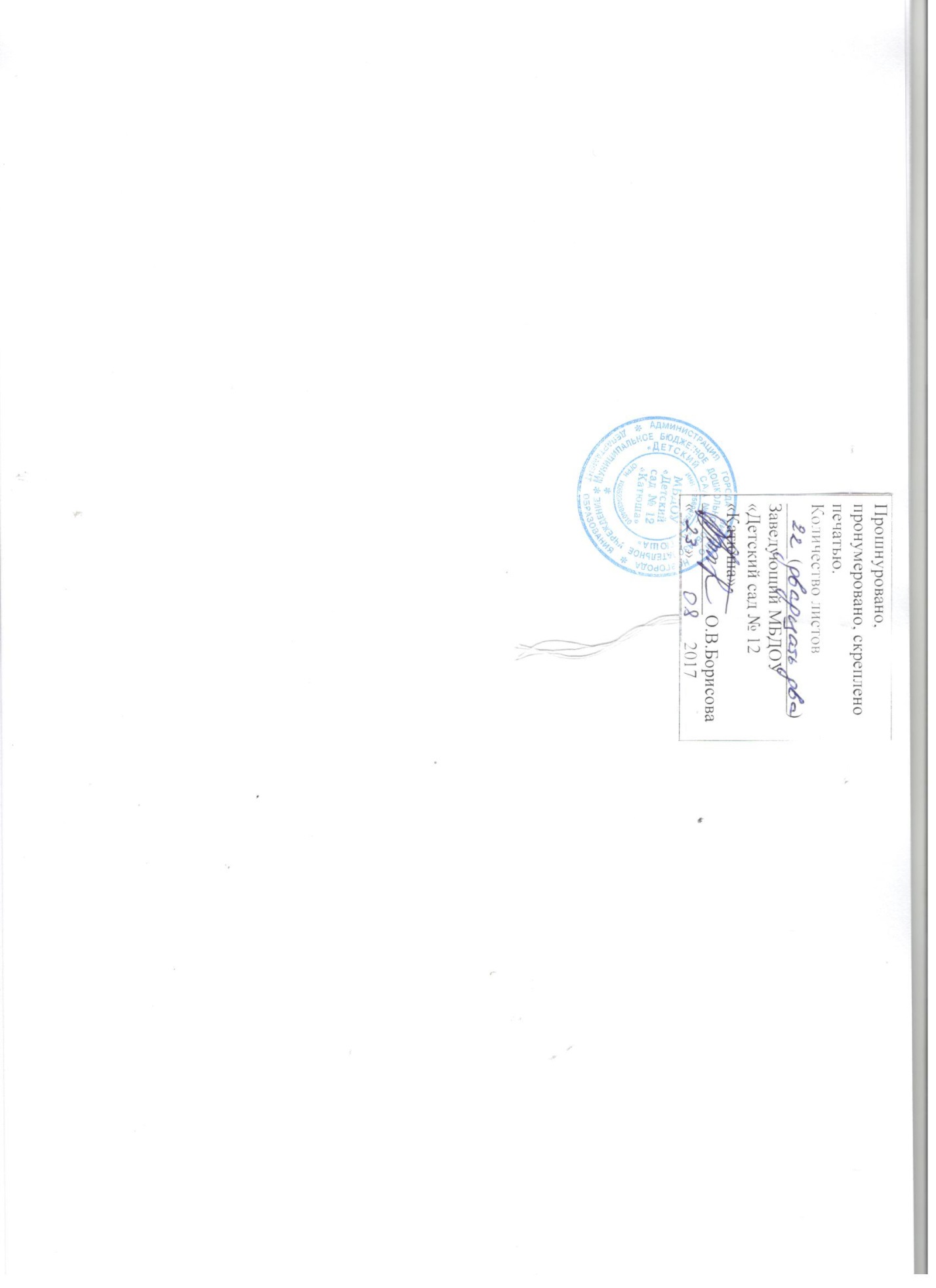 1Пояснительная записка3 - 62Организационно – педагогические условия6 - 82.1.Материально – техническое обеспечение8 - 93Текущий контроль94Формы промежуточной аттестации95Учебный план96Календарный учебный график107Рабочая программа11 - 188Оценочные и методические материалы18 - 22ВозрастПланируемые результаты6 – 7 летМодуль «Батик»6 – 7 летИмеет представление о технике «батик».Знает и соблюдает алгоритм выполнения работы техникой «батик».Владеет различными способами росписи по ткани (узелковый батик, холодный батик, горячий батик, солевая техника).6 – 7 летМодуль «Изонить»6 – 7 летИмеет представление о технике «изонить».Знает и соблюдает алгоритм выполнения работы техникой «изонить».Умеет выполнять окружности.Умеет выполнять треугольники.Умеет отличать лицевую и изнаночную стороны изделий.Умеет создавать свои композиции.Инструменты и материалыКол.столыстульяклей ПВАкисточкикраски «Акварель»пяльцытканьакриловые краски для тканиконтур для тканивосковые мелкистаканчики для водыножницыиглылинейкикартонпростой карандашнитки х/б разных цветовсольшкафмольбертсалфетки на столтарелки пластиковыесалфетки хозяйственныемелкие предметы (пуговицы, бусины, бобы)816161616163м88161616161616165111161616ХарактеристикаОбозначениеОбучающийся не освоил материалКрасная клеткаОбучающийся частично освоил материалЖёлтая клеткаОбучающийся освоил материал полностьюЗеленая клетка№МодулиКоличество занятий1Модуль «Батик»152Промежуточная аттестация.13Модуль «Изонить»154Промежуточная аттестация.1Итого:Итого:32Длительность одного занятияДлительность одного занятия30 минутКоличество занятий в неделю/объём учебной нагрузки (мин.)Количество занятий в неделю/объём учебной нагрузки (мин.)1/30 минКоличество занятий в месяц/объём учебной нагрузки (мин.)Количество занятий в месяц/объём учебной нагрузки (мин.)4/120 минКоличество занятий в учебном году/объём учебной нагрузки (мин.)Количество занятий в учебном году/объём учебной нагрузки (мин.)32/960 минМодуль «Батик»Модуль «Батик»Модуль «Батик»Модуль «Батик»Модуль «Батик»Модуль «Батик»Модуль «Батик»Модуль «Батик»Модуль «Батик»Модуль «Батик»Модуль «Батик»Модуль «Батик»Модуль «Батик»Модуль «Батик»Модуль «Батик»Модуль «Батик»Модуль «Изонить»Модуль «Изонить»Модуль «Изонить»Модуль «Изонить»Модуль «Изонить»Модуль «Изонить»Модуль «Изонить»Модуль «Изонить»Модуль «Изонить»Модуль «Изонить»Модуль «Изонить»Модуль «Изонить»Модуль «Изонить»Модуль «Изонить»Модуль «Изонить»Модуль «Изонить»ОктябрьОктябрьОктябрьОктябрьНоябрьНоябрьНоябрьНоябрьОктябрьОктябрьОктябрьОктябрьНоябрьНоябрьНоябрьНоябрьОктябрьОктябрьОктябрьОктябрьНоябрьНоябрьНоябрьНоябрьОктябрьОктябрьОктябрьОктябрьНоябрьНоябрьНоябрьНоябрьIIIIIIIVIIIIIIIVIIIIIIIVIIIIIIIVIIIIIIIVIIIIIIIVIIIIIIIVIIIIIIIV1111111111111111п1111111111111111пВсего за модуль:                                                                                         15/1Всего за модуль:                                                                                         15/1Всего за модуль:                                                                                         15/1Всего за модуль:                                                                                         15/1Всего за модуль:                                                                                         15/1Всего за модуль:                                                                                         15/1Всего за модуль:                                                                                         15/1Всего за модуль:                                                                                         15/1Всего за модуль:                                                                                         15/1Всего за модуль:                                                                                         15/1Всего за модуль:                                                                                         15/1Всего за модуль:                                                                                         15/1Всего за модуль:                                                                                         15/1Всего за модуль:                                                                                         15/1Всего за модуль:                                                                                         15/1Всего за модуль:                                                                                         15/1                                                                                                                     15/1                                                                                                                     15/1                                                                                                                     15/1                                                                                                                     15/1                                                                                                                     15/1                                                                                                                     15/1                                                                                                                     15/1                                                                                                                     15/1                                                                                                                     15/1                                                                                                                     15/1                                                                                                                     15/1                                                                                                                     15/1                                                                                                                     15/1                                                                                                                     15/1                                                                                                                     15/1                                                                                                                     15/1Всего занятий:                                                                                                                                                                                                                                 32Всего занятий:                                                                                                                                                                                                                                 32Всего занятий:                                                                                                                                                                                                                                 32Всего занятий:                                                                                                                                                                                                                                 32Всего занятий:                                                                                                                                                                                                                                 32Всего занятий:                                                                                                                                                                                                                                 32Всего занятий:                                                                                                                                                                                                                                 32Всего занятий:                                                                                                                                                                                                                                 32Всего занятий:                                                                                                                                                                                                                                 32Всего занятий:                                                                                                                                                                                                                                 32Всего занятий:                                                                                                                                                                                                                                 32Всего занятий:                                                                                                                                                                                                                                 32Всего занятий:                                                                                                                                                                                                                                 32Всего занятий:                                                                                                                                                                                                                                 32Всего занятий:                                                                                                                                                                                                                                 32Всего занятий:                                                                                                                                                                                                                                 32Всего занятий:                                                                                                                                                                                                                                 32Всего занятий:                                                                                                                                                                                                                                 32Всего занятий:                                                                                                                                                                                                                                 32Всего занятий:                                                                                                                                                                                                                                 32Всего занятий:                                                                                                                                                                                                                                 32Всего занятий:                                                                                                                                                                                                                                 32Всего занятий:                                                                                                                                                                                                                                 32Всего занятий:                                                                                                                                                                                                                                 32Всего занятий:                                                                                                                                                                                                                                 32Всего занятий:                                                                                                                                                                                                                                 32Всего занятий:                                                                                                                                                                                                                                 32Всего занятий:                                                                                                                                                                                                                                 32Всего занятий:                                                                                                                                                                                                                                 32Всего занятий:                                                                                                                                                                                                                                 32Всего занятий:                                                                                                                                                                                                                                 32Всего занятий:                                                                                                                                                                                                                                 32МодульМесяц№ занятияТемаСодержаниеМатериалМетодическое обеспечениеБатикОктябрь1Букет цветовПознакомить с новой техникой росписи по ткани – узелковым батиком (с технологией выполнения, особенностями росписи). Развивать умение любоваться природными формами и преобразовывать их в декоративные. Пяльцы с натянутой тканью, простой карандаш, краски «Акварель», гуашь, акриловые краски, контур, стаканчики для воды, кисти, нитки, клей ПВА, различные мелкие предметы, салфетка на стол, тарелка пластиковая, салфетка хозяйственная, подставка для кисточкиО.А.Абрамова«Искусство батика для детей 5-7 лет»Стр.65БатикОктябрь2Букет цветов (второе занятие)Продолжать знакомить с новой техникой росписи по ткани – узелковым батиком (с технологией выполнения, особенностями росписи). Развивать умение любоваться природными формами и преобразовывать их в декоративные. Пяльцы с натянутой тканью, простой карандаш, краски «Акварель», гуашь, акриловые краски, контур, стаканчики для воды, кисти, нитки, клей ПВА, различные мелкие предметы, салфетка на стол, тарелка пластиковая, салфетка хозяйственная, подставка для кисточкиО.А.Абрамова«Искусство батика для детей 5-7 лет»Стр.65БатикОктябрь3Подводный мир Познакомить с новой техникой росписи по ткани – холодным батиком (с технологией выполнения, особенностями росписи). Познакомить с новым материалом – солью – для эффектов. Пяльцы с натянутой тканью, простой карандаш, краски «Акварель», стаканчики для воды, кисти, нитки, клей ПВА, соль, акриловые краски, контур, салфетка на стол, тарелка пластиковая, салфетка хозяйственная, подставка для кисточкиО.А.Абрамова«Искусство батика для детей 5-7 лет»Стр.44БатикОктябрь4Подводный мир (второе занятие)Отрабатывать навыки работы в технике холодного батика с применением контура. Продолжать знакомить с новым материалом – солью – для эффектов. Пяльцы с натянутой тканью, простой карандаш, краски «Акварель», стаканчики для воды, кисти, нитки, клей ПВА, соль, акриловые краски, контур, салфетка на стол, тарелка пластиковая, салфетка хозяйственная, подставка для кисточкиО.А.Абрамова«Искусство батика для детей 5-7 лет»Стр.44БатикНоябрь5Подводный мир (третье занятие)Отрабатывать навыки работы в технике холодного батика с применением контура. Продолжать знакомить с новым материалом – солью – для эффектов.Пяльцы с натянутой тканью, простой карандаш, краски «Акварель», стаканчики для воды, кисти, нитки, клей ПВА, соль, акриловые краски, контур, салфетка на стол, тарелка пластиковая, салфетка хозяйственная, подставка для кисточкиО.А.Абрамова«Искусство батика для детей 5-7 лет»Стр.44БатикНоябрь6Платок или шарфик для мамы Отрабатывать навыки работы в технике холодного батика с применением контура. Пяльцы с натянутой тканью, простой карандаш, краски, стаканчики для воды, кисти, контур, клей ПВА, акриловые краски, салфетка на стол, тарелка пластиковая, салфетка хозяйственная, подставка для кисточкиО.А.Абрамова«Искусство батика для детей 5-7 лет»Стр. 55БатикНоябрь7Платок или шарфик для мамы (второе занятие)Отрабатывать навыки работы в технике холодного батика с применением контура.Пяльцы с натянутой тканью, простой карандаш, краски, стаканчики для воды, кисти, контур, клей ПВА, акриловые краски, салфетка на стол, тарелка пластиковая, салфетка хозяйственная, подставка для кисточкиО.А.Абрамова«Искусство батика для детей 5-7 лет»Стр. 55БатикНоябрь8Платок или шарфик для мамы (третье занятие)Отрабатывать навыки работы в технике холодного батика с применением контура.Пяльцы с натянутой тканью, простой карандаш, краски, стаканчики для воды, кисти, контур, клей ПВА, акриловые краски, салфетка на стол, тарелка пластиковая, салфетка хозяйственная, подставка для кисточкиО.А.Абрамова«Искусство батика для детей 5-7 лет»Стр. 55БатикДекабрь9Новогодняя открыткаПознакомить с техникой создания поздравительных открыток. Отрабатывать навыки работы в технике холодного батика с применением контура. Поддерживать стремление самостоятельно комбинировать знакомые приёмы декорирования образа. Пяльцы с натянутой тканью, простой карандаш, краски, стаканчики для воды, кисти, контур, клей ПВА, акриловые краски, салфетка на стол, тарелка пластиковая, салфетка хозяйственная, подставка для кисточкиО.А.Абрамова«Искусство батика для детей 5-7 лет»Стр.33БатикДекабрь10Новогодняя открытка(второе занятие) Продолжать знакомить с техникой создания поздравительных открыток. Отрабатывать навыки работы в технике холодного батика с применением контура. Поддерживать стремление самостоятельно комбинировать знакомые приёмы декорирования образа.Пяльцы с натянутой тканью, простой карандаш, краски, стаканчики для воды, кисти, контур, клей ПВА, акриловые краски, салфетка на стол, тарелка пластиковая, салфетка хозяйственная, подставка для кисточкиО.А.Абрамова«Искусство батика для детей 5-7 лет»Стр.33БатикДекабрь11Новогодняя открытка(третье занятие)Продолжать знакомить с техникой создания поздравительных открыток. Отрабатывать навыки работы в технике холодного батика с применением контура. Поддерживать стремление самостоятельно комбинировать знакомые приёмы декорирования образа.Пяльцы с натянутой тканью, простой карандаш, краски, стаканчики для воды, кисти, контур, клей ПВА, акриловые краски, салфетка на стол, тарелка пластиковая, салфетка хозяйственная, подставка для кисточкиО.А.Абрамова«Искусство батика для детей 5-7 лет»Стр.33БатикДекабрь12Новогодняя открытка(четвёртое занятие)знакомить с техникой создания поздравительных открыток. Отрабатывать навыки работы в технике холодного батика с применением контура. Поддерживать стремление самостоятельно комбинировать знакомые приёмы декорирования образа.Пяльцы с натянутой тканью, простой карандаш, краски, стаканчики для воды, кисти, контур, клей ПВА, акриловые краски, салфетка на стол, тарелка пластиковая, салфетка хозяйственная, подставка для кисточкиО.А.Абрамова«Искусство батика для детей 5-7 лет»Стр.33БатикЯнварь13Вкусный натюрмортОткрытое занятиеПознакомить с новой техникой – горячий батик, отрабатывать навыки работы в данной технике. Пяльцы с натянутой тканью, простой карандаш, краски, стаканчики для воды, кисти, контур, восковые мелки, акриловые краски, салфетка на стол, тарелка пластиковая, салфетка хозяйственная, подставка для кисточкиО.А.Абрамова«Искусство батика для детей 5-7 лет»Стр.38БатикЯнварь14Вкусный натюрморт (второе занятие) Продолжать знакомить с новой техникой – горячий батик, отрабатывать навыки работы в данной технике.Пяльцы с натянутой тканью, простой карандаш, краски, стаканчики для воды, кисти, контур, восковые мелки, акриловые краски, салфетка на стол, тарелка пластиковая, салфетка хозяйственная, подставка для кисточкиО.А.Абрамова«Искусство батика для детей 5-7 лет»Стр.38БатикЯнварь15Вкусный натюрморт (третье занятие)Продолжать знакомить с новой техникой – горячий батик, отрабатывать навыки работы в данной технике.Пяльцы с натянутой тканью, простой карандаш, краски, стаканчики для воды, кисти, контур, восковые мелки, акриловые краски, салфетка на стол, тарелка пластиковая, салфетка хозяйственная, подставка для кисточкиО.А.Абрамова«Искусство батика для детей 5-7 лет»Стр.38БатикЯнварь16Моё настроениеПромежуточная аттестацияОпределить уровень знаний и умений в технике «батик».Учить отображать своё настроение техникой  «батик» и в соответствии с цветовым исполнением.Учить использовать в работе цвет как средство выражения содержания.Продолжать учить детей использовать в работе полученные ранее умения и навыки, осуществлять задуманное. Развивать умение использовать свою фантазию для оформления своей работы техникой «батик».Пяльцы с натянутой тканью, простой карандаш, краски, стаканчики для воды, кисти, клей ПВА, нитки, различные мелкие предметы, контур, восковые мелки, акриловые краски, салфетка на стол, тарелка пластиковая, салфетка хозяйственная, подставка для кисточкиПо замыслуИзонитьФевраль17УглыПознакомить с техникой «изонить». Научить отличать лицевую и изнаночную стороны изделий. Научить выполнять узор угла (показать, что нити пересекаются на лицевой стороне, а на изнаночной видны только стежки).Учить вдевать нить в иголку и завязывать узелок.Ножницы, иглы,  линейки, картон с разметкой, нитки х/б, салфетка на стол, тарелка пластиковаяЛеонова О.В. «Рисуем нитью: ажурные картинки»Стр.9ИзонитьФевраль18Углы(второе занятие)Познакомить с техникой «изонить». Научить отличать лицевую и изнаночную стороны изделий. Научить выполнять узор угла (показать, что нити пересекаются на лицевой стороне, а на изнаночной видны только стежки).Упражнять вдевать нить в иголку и завязывать узелок.Ножницы, иглы,  линейки, картон с разметкой, нитки х/б, салфетка на стол, тарелка пластиковаяЛеонова О.В. «Рисуем нитью: ажурные картинки»Стр.9ИзонитьФевраль19РыбкиПродолжать знакомить с техникой «изонить».Продолжать учить отличать лицевую и изнаночную стороны изделий. Продолжать учить выполнять узор угла (показать, что нити пересекаются на лицевой стороне, а на изнаночной видны только стежки). Упражнять вдевать нить в иголку и завязывать узелок.Ножницы, иглы,  линейки, картон с разметкой, нитки х/б, салфетка на стол, тарелка пластиковаяЛеонова О.В. «Рисуем нитью: ажурные картинки»Стр.64ИзонитьФевраль20Рыбки(второе занятие)Продолжать знакомить с техникой «изонить».Продолжать учить отличать лицевую и изнаночную стороны изделий. Продолжать учить выполнять узор угла (показать, что нити пересекаются на лицевой стороне, а на изнаночной видны только стежки). Упражнять вдевать нить в иголку и завязывать узелок.Ножницы,иглы,  линейки, картон с разметкой, нитки х/б, салфетка на стол, тарелка пластиковаяЛеонова О.В. «Рисуем нитью: ажурные картинки»Стр.64ИзонитьМарт21ЁлочкаПродолжить обучение детей технике «изонить», научить выполнять тупой угол. Закреплять знание правил работы в технике «изонить». Учить подбирать цвета нитей. Формировать интерес к занятиям изонитью.Ножницы,иглы,  линейки, картон с разметкой, нитки х/б, салфетка на стол, тарелка пластиковаяЛеонова О.В. «Рисуем нитью: ажурные картинки»Стр.24ИзонитьМарт22Ёлочка(второе занятие)Продолжить обучение детей технике «изонить», научить выполнять тупой угол. Закреплять знание правил работы в технике «изонить». Учить подбирать цвета нитей. Формировать интерес к занятиям изонитью.Ножницы,иглы,  линейки, картон с разметкой, нитки х/б, салфетка на стол, тарелка пластиковаяЛеонова О.В. «Рисуем нитью: ажурные картинки»Стр.24ИзонитьМарт23Ёлочка(третье занятие)Продолжить обучение детей технике «изонить», научить выполнять тупой угол. Закреплять знание правил работы в технике «изонить». Учить подбирать цвета нитей.Формировать интерес к занятиям изонитью.Ножницы,иглы,  линейки, картон с разметкой, нитки х/б, салфетка на стол, тарелка пластиковаяЛеонова О.В. «Рисуем нитью: ажурные картинки»Стр.24ИзонитьМарт24ОкружностиНаучить выполнять окружности в технике «изонить». Познакомить с правилами и последовательностью работы с окружностями.Познакомить с понятием «хорда».Ножницы, иглы, картон с разметкой, нитки х/б, салфетка на стол, тарелка пластиковаяЛеонова О.В. «Рисуем нитью: ажурные картинки»Стр.16ИзонитьАпрель25Окружности(второе занятие)Продолжать учить выполнять окружности в технике «изонить». Продолжать знакомить с правилами и последовательностью работы с окружностями. Продолжать знакомить с понятием «хорда».Ножницы, иглы, картон с разметкой, нитки х/б, салфетка на стол, тарелка пластиковаяЛеонова О.В. «Рисуем нитью: ажурные картинки»Стр.16ИзонитьАпрель26ОдуванчикЗакреплять умение выполнять окружности в технике «изонить». Закреплять навыки выполнения углов в технике «изонить». Ножницы, иглы, картон с разметкой, нитки х/б, салфетка на стол, тарелка пластиковаяЛеонова О.В. «Рисуем нитью: ажурные картинки»Стр.38ИзонитьАпрель27Одуванчик(второе занятие)Закреплять умение выполнять окружности в технике «изонить». Закреплять навыки выполнения углов в технике «изонить». Развивать чувство пространственного и композиционного представления. Ножницы, иглы, картон с разметкой, нитки х/б, салфетка на стол, тарелка пластиковаяЛеонова О.В. «Рисуем нитью: ажурные картинки»Стр.38ИзонитьАпрель28Одуванчик(третье занятие)Закреплять умение выполнять окружности в технике «изонить». Закреплять навыки выполнения углов в технике «изонить». Ножницы, иглы, картон с разметкой, нитки х/б, салфетка на стол, тарелка пластиковаяЛеонова О.В. «Рисуем нитью: ажурные картинки»Стр.38ИзонитьМай29СнеговикОткрытое занятиеУчить создавать образ снеговика из разных по величине окружностей.Упражнять в работе по выполнению кругов в технике «изонить». Закреплять правила техники безопасности при работе с иглой.Ножницы, иглы, картон с разметкой, нитки х/б, салфетка на стол, тарелка пластиковаяЛеонова О.В. «Рисуем нитью: ажурные картинки»Стр.94ИзонитьМай30Снеговик(второе занятие)Продолжать учить создавать образ снеговика из разных по величине окружностей. Упражнять в работе по выполнению кругов в технике «изонить». Закреплять правила техники безопасности при работе с иглой.Ножницы, иглы, картон с разметкой, нитки х/б, салфетка на стол, тарелка пластиковаяЛеонова О.В. «Рисуем нитью: ажурные картинки»Стр.94ИзонитьМай31Снеговик(третье занятие)Продолжать учить создавать образ снеговика из разных по величине окружностей. Упражнять в работе по выполнению кругов в технике «изонить». Закреплять правила техники безопасности при работе с иглой.Ножницы, иглы, картон с разметкой, нитки х/б, салфетка на стол, тарелка пластиковаяЛеонова О.В. «Рисуем нитью: ажурные картинки»Стр.94ИзонитьМай32Промежуточная аттестацияОпределить уровень знаний и умений в технике «изонить». Продолжать учить детей использовать в работе полученные ранее умения и навыки, осуществлять задуманное. Развивать умение использовать свою фантазию для оформления своей работы в технике «изонить».Ножницы, иглы, линейки, картон с разметкой, нитки х/б, салфетка на стол, тарелка пластиковаяПо замыслуОбозначениеХарактеристикаКрасная клетканеобходима поддержка, стимуляция деятельности со стороны взрослого, сам с вопросами к взрослому не обращаетсяЖёлтая клеткатребуется незначительная помощь взрослого, с вопросами к взрослому обращается редкоЗеленая клеткавыполняет задание самостоятельно, без помощи взрослого, в случае необходимости обращается с вопросами№ п/пФамилия и имя обучающегосяИмеет представление о технике «батик»Знает и соблюдает алгоритм выполнения работыВладеет способом свободной росписиВладеет способом «узелковый батик»Владеет способом «холодный батик»Умеет создавать свои композицииОценка12345678910111213141516№ п/пФамилия и имя обучающегосяИмеет представление о технике «изонить»Знает и соблюдает алгоритм выполнения работы техникой «изонить»Умеет отличать лицевую и изнаночную стороны изделийУмеет выполнять треугольникиУмеет выполнять окружностиУмеет создавать свои композицииОценка12345678910111213141516